Приложение 6МЕТОДИЧЕСКАЯ РАЗРАБОТКА «Техники плетения»Низание бисером - работа очень тонкая, кропотливая, требующая особого терпения, бесконечной любви к этому делу. Данная методическая разработка даёт возможность поэтапно осваивать различные техники низания бисера от простого к сложному.Цель: ознакомление с основными техниками низания бисером.Задачи: познакомить с различными техниками низания бисером;расширить знания в области применения техник при изготовлении изделий из бисера;совершенствовать навыки применения различных техник низания бисером в сложных многокомпонентных изделиях декоративно–прикладного творчества.Техника «Параллельное плетение»Этот вид техники в иностранной литературе иногда называют «бисерная ткань», традиционно пользуется большой популярностью. Он позволяет выполнять элементы любой, даже самой замысловатой формы.В процессе работы проволока проходит через бисер дважды, поэтому лучше использовать тонкую проволоку 0,03мм. Ёще один нюанс - поскольку в параллельном плетении одновременно задействованы два свободных конца проволоки, работа всегда ведется не от катушки, а на отдельных отрезках проволоки.Пример: простой листочек в форме ромба. Отрезать кусок проволоки длиной 25см.На один конец набрать 3 бисерины и этим же концом вновь войти в две первые бисерины в том же направлении. Затянуть оба конца проволоки так, чтобы они оказались одной длины. Получится заготовка, в которой снизу одна бисерина, а над ней – две бисерины. Записывается это так: 1-2 (фото1)  Для следующего ряда нужно нанизать на один конец 3 бисерины (фото2), а другим войти в них навстречу первому концу. Далее так же приплести 4 бисерины, а затем – 5 бисерин (фото3). Запись выглядит так 1-2-3-4-5. Сплести еще два ряда с 5-ю бисеринами. Для завершения листочка нужно сплести последние 4 ряда, уменьшая в каждом ряду число бисерин на одну. Схема листика будет записана так: 1-2-3-4-5-5-4-3-2-1. (фото 4)          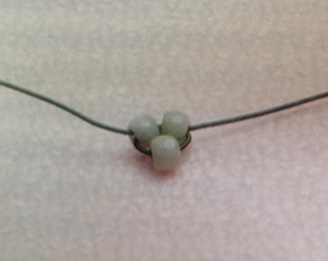 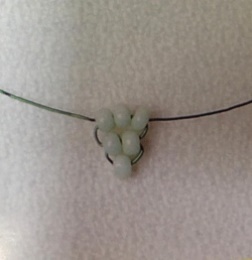 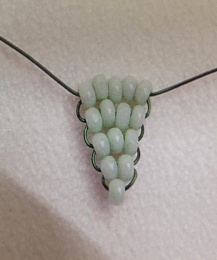 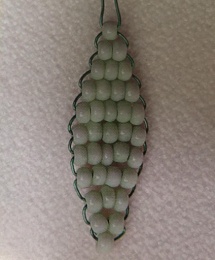                       Фото 1  	    Фото 2	         Фото 3            Фото 4Техника «Низание дугами»Эта техника позволяет очень быстро и довольно достоверно воспроизводить лепестки и листья самой разнообразной формы, а также серединки цветков, имеющих выпуклую форму купола. Работа, в основном, ведется от катушки с проволокой, поэтому большинстве случаев нет необходимости высчитывать, сколько отрезать проволоки и сколько нанизать бисера. Это позволяет экономить проволоку, а также уменьшать затраты труда и времени.Низание дугами ведется вокруг проволочной основы с бисером. Дуги – это ряды бисера вокруг основы. При этом каждая дуга, то есть половина окружности, считается отдельным рядом. Поскольку первый ряд – это сама основа, в большинстве элементов получается нечётное число рядов. Так выглядит готовый элемент с 7-ю рядами (фото1).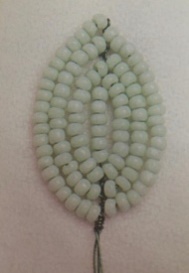 Фото 1. Готовый элемент с 7-ю рядами.Изготовление основыНе отрезая проволоку от катушки, нанизывать 20-30 см. бисера. На конце проволоки сделать узелок, это – верхняя проволока с узелком.Придвинуть к узелку столько бисерин, сколько указано в описании, это называется «Бисерная основа» или первый ряд (фото 2). 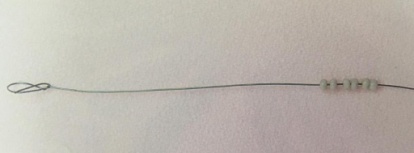 Фото 2.Остальной бисер сдвинуть пока что к катушке (Рисунок 1)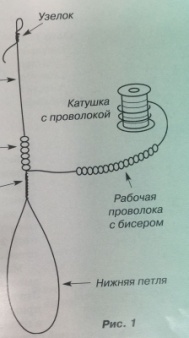 Рисунок 1.На расстоянии 8 – 10см от узелка зажать проволоку пальцами. Другой рукой сделать из проволоки, идущей к катушке, петлю такого размера, чтобы в неё можно было вложить 4 пальца – 15см проволоки (фото3).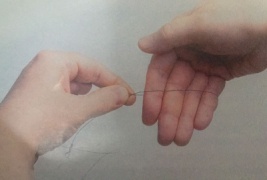 Фото 3.Удерживая скрещенные части проволоки левой рукой, вложить петлю в 4 пальца правой руки сверху вниз, слегка раздвинуть их, натягивая проволоку, и повернуть к себе на пол-оборота (фото4). 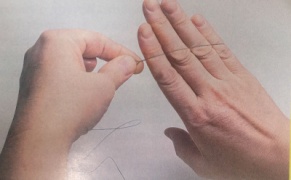 Фото 4.Вытянуть пальцы, вновь вложить в петлю сверху вниз и повернуть (Фото 5-6). 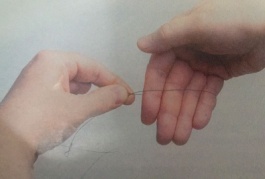 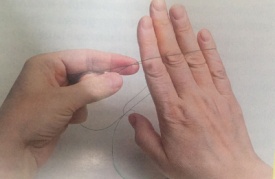          Фото 5                Фото 6.Повторять эту операцию столько раз, сколько рядов будет в элементе. Например, для седьмого элемента с 7-ю рядами нужно 7 раз вложить пальцы в петлю и повернуть её к себе на пол-оборота. После этого между верхней проволокой с бисером и нижней петлей на проволоке образуется ровная тугая скрутка. Проволока, идущая к катушке – рабочая проволока, отходит от основы вправо или влево под углом 90*. Бисерная основа первый ряд находится прямо над ней. Техника «Игольчатое плетение»Эта техника применяется для выполнения тонких остроконечных лепестков, тычинок, иголок. В работе задействован только один свободный конец проволоки, поэтому иголочки можно выполнять как на отрезке проволоки, так и не отрезая проволоку от катушки.Одиночная иголочка.На одном конце отрезка проволоки длинной 15см сделать узелок. Набрать 15 бисерин и свободный концом войти в бисерины с 14-й по 1-ю в обратном направлении. Концы проволоки уравнять, узелок срезать (фото1). 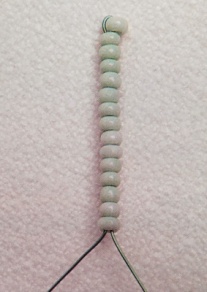 Фото 1Образовалась иголочка. Бисер на ней пока никак не закреплён, и это может мешать в процессе сборки изделии. Для того чтобы бисер не осыпался, концы проволоки можно завязать узлом прямо под бисером(фото2) или войти обоими проволочными концами навстречу друг другу в одну общую бисерину (фото3).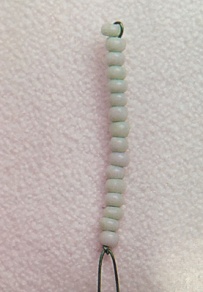 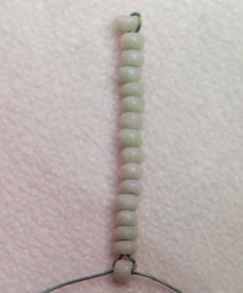    Фото  2. 	Фото 3.Пучок иголочек.На отрезке проволоки длиной 20-25см сделать узелок. Выполним 1-ю иголочку в середине проволоки, а затем на свободных концах – все остальные (фото4).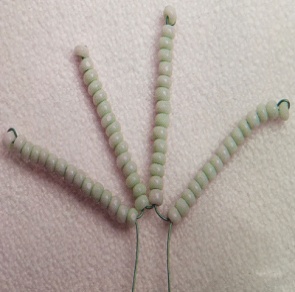 Фото 4 Для удобства затягивая проволоки на 2-й и всех последующих иголочках можно воспользоваться толстой иглой (фото5). Иглу вставляют в проволочную петлю на верхушке элемента. Благодаря этой иголке, при затягивании петли проволока хорошо натягивается, не крутится и не образует узелков. Когда петелька становится совсем маленькой, иглу удаляют и затягивают проволоку окончательно.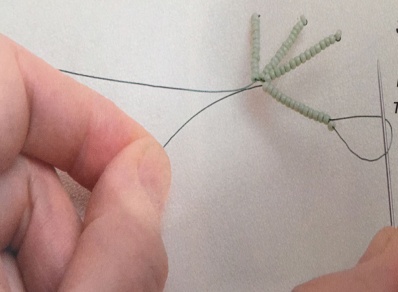 Фото 5.Техника «Петельная техника»	Этот вид техники имеет целый ряд преимуществ. Он позволяет быстро выполнять множество разнообразных лепестков, мелких легких листьев, серединок цветов и чашелистиков. При работе в петельной технике с одноцветным бисером проволоку от катушки заранее не отрезают, поэтому расходуется ровно столько проволоки, сколько нужно. Одинарная петля. Это – основной элемент петельной техники. Выполняется одинарная петля следующим образом:- не отрезая проволоку от катушки, нанизать некоторое количество бисера, при помощи вертушки или вручную. На конце проволоки сделать узелок. Сдвинуть 16 бисерин к узелку, а весь остальной бисер отодвинуть к катушке;- из 16-ти бисерин сделать воздушную петлю на расстоянии 7,5см от узелка (фото1).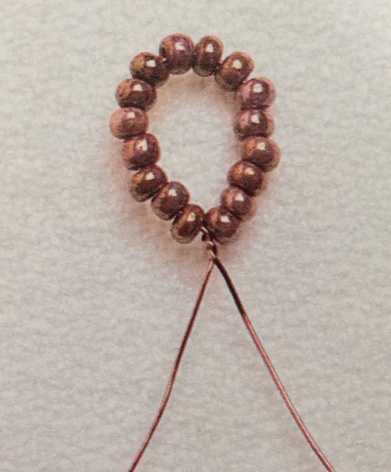 Фото 1. Большим и указательным пальцами правой руки зажать перекрещенные концы проволоки прямо под бисером. При этом бисерины должны очень плотно покрыть всю петлю так, чтобы проволока нигде не проглядывала;- пальцами левой руки повернуть петельку дважды по часовой стрелке, два полуоборота. Петля готова (фото2)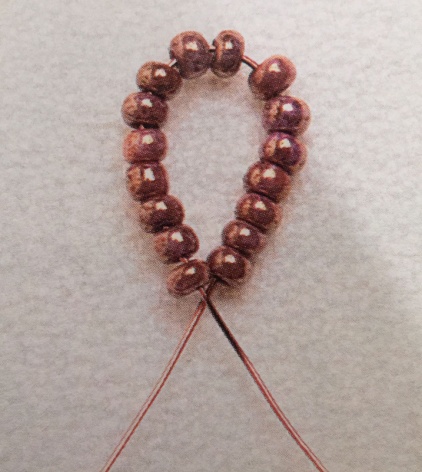 Фото 2.Если вы – левша, проделайте всё тоже самое в зеркальном отражении. После петли нужно отложить 5-7см «голой» проволоки, то есть проволоки без бисера и в этом месте отрезать проволоку кусочками. На конце проволоки, идущей к катушке сразу же сделать узелок, чтобы остальные бисеринки не соскользнули.  Техника «Прошивка»Этот приём нужен для укрепления крупных лепестков и листьев, для скрепления между собой лепестков и для придания формы элементам, выполненным, выполненным из непрерывных петель. Прошивка выполняется тонкой проволокой 0,3мм, по возможности подобранной под цвет бисера. У прошивки есть лицевая и изнаночная стороны. С лицевой стороны. С лицевой стороны она практически не видна, а с изнаночной – видны протяжки проволоки между рядами (Фото 1). Это очень напоминает шов назад иголкой или стебельчатый.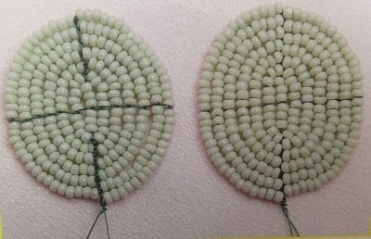 Фото 1.Одиночный элемент прошивается, как правило, от середины – сначала в одну, затем в другую сторону. Проволоку для прошивки длиной 15-20см сложить пополам. Концы сложенной проволоки пропустить с двух сторон от первого ряда с лицевой стороны на изнаночную сторону (Фото 2). 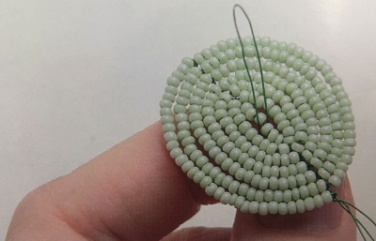 Фото 2.Концы проволоки скрепить на изнаночной стороне в центре первого ряда (Фото 3). Одним из проволочных концов обогнуть середину 2-го ряда сначала с изнаночной стороны на лицевую (Фото 3), а затем – с лицевой стороны на изнаночную (Фото 4). 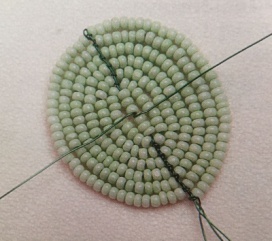 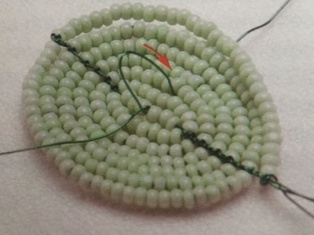 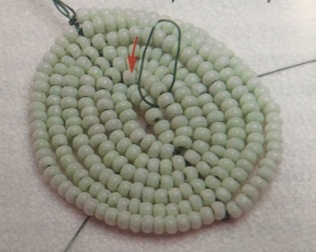        Фото 3.                                                    Фото 4.                 Притянуть 2-й ряд к 1-му. Затем так же обогнуть следующий ряд, притянуть его ко 2-му ряду и т.д. Нужно стараться чести прошивку по прямой линии. Дойдя до последнего ряда, дважды обкрутить его (Фото 5) и вырезать проволоку под корень. Перевернуть элемент и прошить его в другую сторону.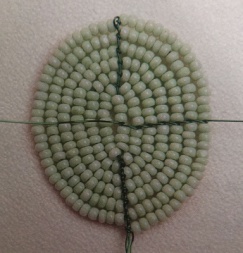 Фото 5Прошивная непрерывные петли, можно нанизывать по одной бисеринке перед каждым стежком (Фото 6). 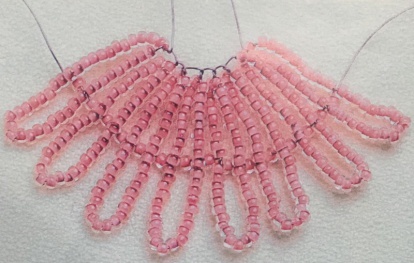 Фото 6.Такая прошивка выглядит почти одинаково с лицевой и с изнаночной стороны. Если нужно соединить лепестки, выкладывая их рядом, проверяем, не перепутаны ли лицевая и изнаночная стороны и прошиваем подряд от одного края к другому (Фото 7). Для соединения в круг нужно положить рядом первый и последний лепестки. Проволокой, идущей влево, от первого лепестка к последнему, обогнуть дважды крайний ряд последнего лепестка. Проволоку вырезать под корень. Проволокой, идущей вправо, от последнего лепестка к первому, обогнуть дважды крайний ряд первого лепестка. Проволоку вырезать под корень (Фото 8). Точно так же сшиваем в круг трубчатые детали, выполненные из непрерывных петель (Фото 9). 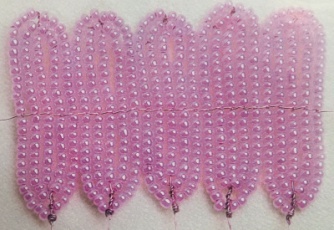 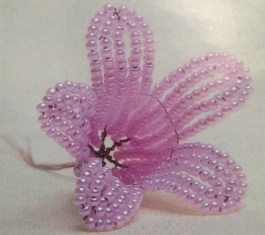 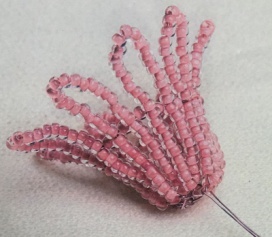 Фото 7.                         Фото 8.                     Фото 9.	Данная методическая разработка может быть применима педагогами дополнительного образования, учителями начальных классов и технологии.